Unit 06 - Nisei DaughterNotes and Reading QuestionsImportant Terms:Directions: Match the following terms with their definition. Write the definition on the corresponding lines.Sei = _______________________Issei = _______________________Nisei = _______________________Sansei = _______________________Kenjinkai = _______________________Local entitiesGovernmental bodies of _______________ which are larger than cities, towns, and villagesMonica’s parents are _______________________Monica and her siblings are ___________________________Historical Context: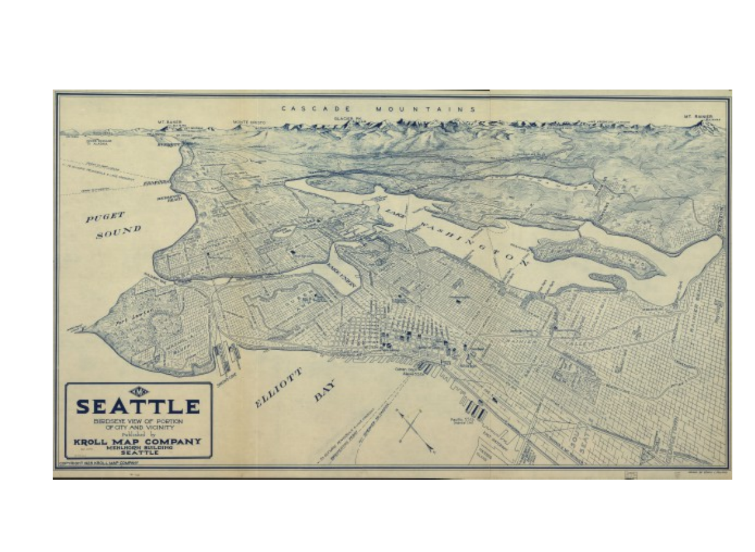 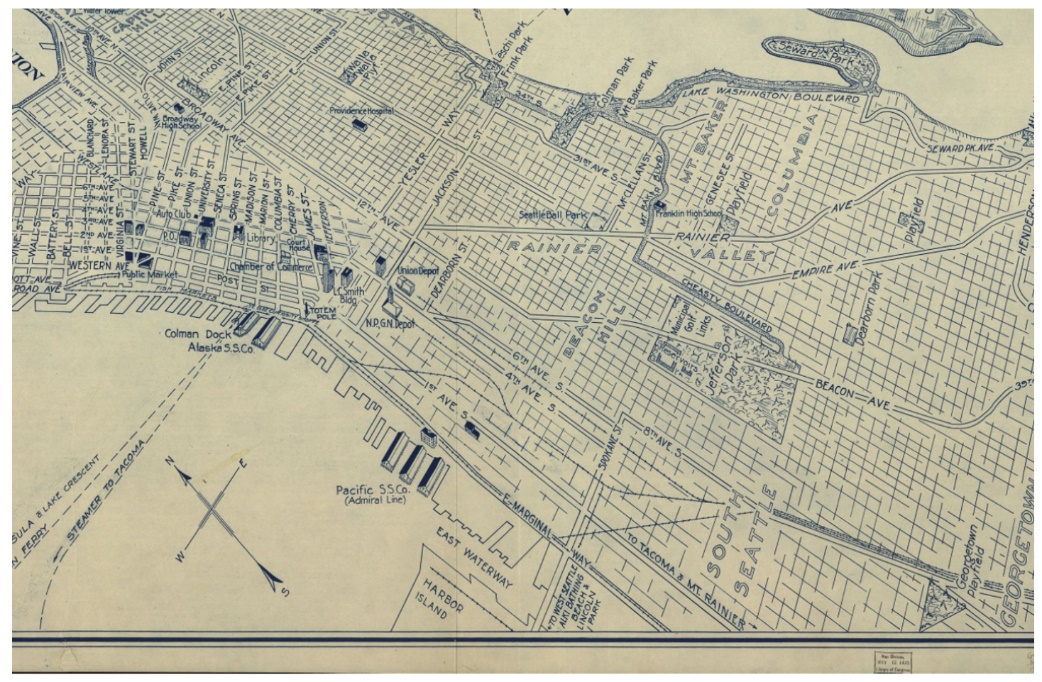 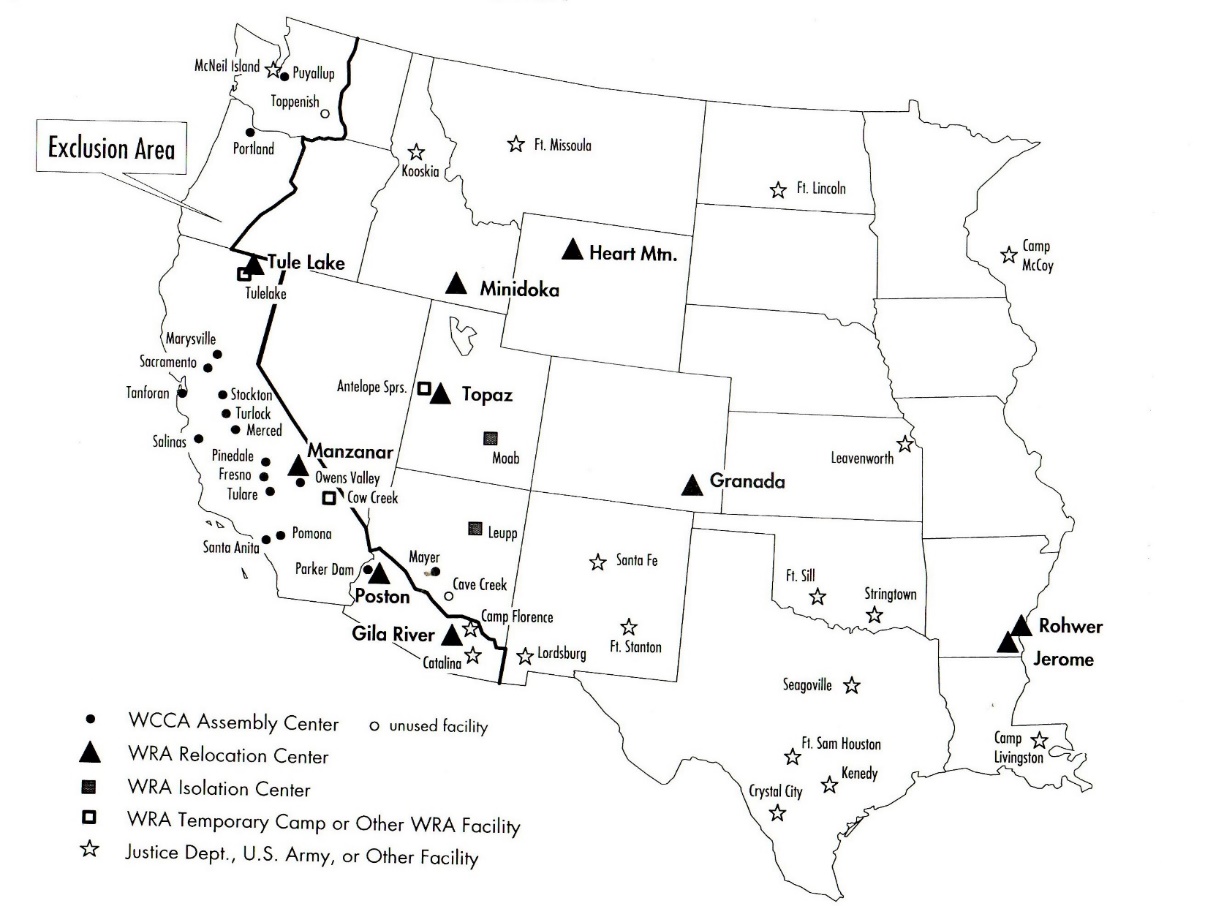 Map of War Relocation Authority Centers for detained Japanese Americans.Major CharactersCharacteristics/Notes(*continue filling out as you read the book)Mr. and Mrs. ItoiMonica “Kazuko” SoneHenry (older brother)Kenji (youngest brother)Sumiko (sister)IsseiNiseiMen and women were mostly__________________ years old when immigrating to America.Born in America, granted citizenship as _____________ right.____________________ for US citizenship (permanent alien status) They were Americans, spoke ___________Idealized American ________________Went to American _______________Obeyed the custom “of the __________ structure of Japanese society, the tendency to grant special rights, privileges, and ____________ to those in higher status” (x)Isolated from ____________ ________________ society still, and also had limited participation in Japanese culture because they didn’t speak language fluently or understand traditions. “A Nisei was American, but not truly part of American society. A Nisei was certainly not Japanese, but Japanese influences seeped into aspects of his character and behavior” (xi-xii) Immigration Act of 1924:Immigration and Nationality Act of 1952HR 442 and SB 1009Skid RowJapanese Association“The outbreak of war between Japan and the United States, and the evacuation of the Japanese minority, drastically changed the status of the Nisei” “ ____________________”Ten Internment/Concentration Camps